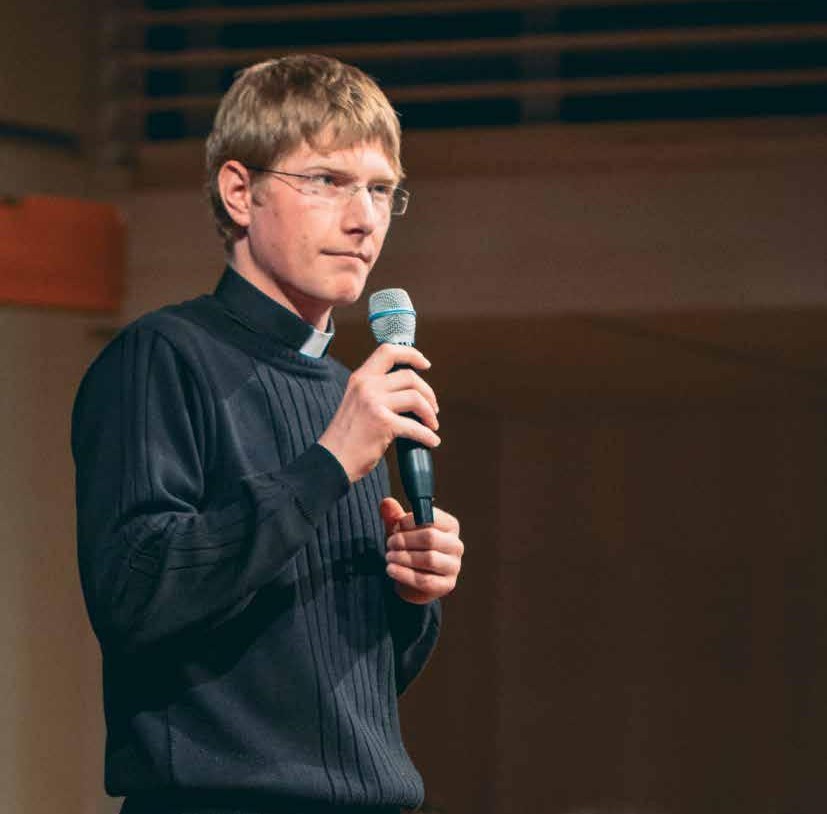 Římskokatolická farnost Kostelec nad Orlicí                                                                           P O Z V Á N K A                                                                                   na adventní duchovní obnovu                                                                                     v sobotu 21.12.2019 na faře                                                                     po mši sv. od 08:15 hodin                                                              Program: 08:15 – 10:00 mše svatá                                                                                       10:15 – 11:30 promluva                                                                                     11:30 svátost smíření                                                                                          Obnovu povede P. Petr Soukal                                                                                      farní vikář z Havlíčkova Brodu  